22 maart 2022, RotterdamGeachte leden van de ABAC, Voor de tweede maal geef ik mijn steun aan de familie Van Beijma thoe Kingma. Zoals ik eerder schreef ken Coert als sinds eind jaren ’90 uit de kennissen- en vriendenkring en zo komen wij elkaar al jaren in het Haagse en Wassenaar tegen. Heel gezellig. Ik ben dan ook blij dat Coert en Bramske, en de kinderen, wederom proberen een lid te worden! Zoals ik eerder schreef: Coert kennende is hij betrokken in alles wat hij doet en een doorzetter. Dus ik verwacht van hem dezelfde betrokkenheid bij het clubleven op onze club, en de beleving van de sport. Daar sta ik voor in. Dat hij echtgenote en kinderen meeneemt pleit wat mij betreft al meteen in zijn voordeel. Ik geloof dat Lieseloth Langenegger het ook zegt in haar aanbeveling, Bramske kan een aanwinst zijn omdat zij uit hoofde van haar werk heel veel verstand heeft van Natura 2000 en verduurzamingstrajecten. Dat doet zij bij de BAM.  Verder wens ik jullie wederom veel sterkte met de nieuwe selectieronde! Ik denk aan jullie en kan via deze weg misschien opmerken dat ik het wel een beetje mis. Met hartelijke groet, 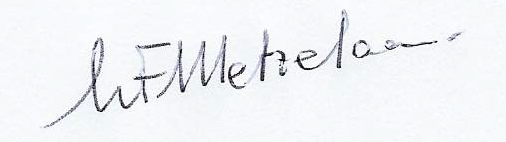 Willem-Frederik MetzelaarMETZ3